DIGITALT SEMINAR OM ARBEID TIRSDAG 21.9.21 KL 14 .00-16.00SEMINARET ER FOR PERSONER MED UTVIKLINGSHEMMING. TILRETTELEGGERE, MILJØTERAPEUTER OG ANDRE INTERESSERTE ER OGSÅ VELKOMNE TIL Å VÆRE MED.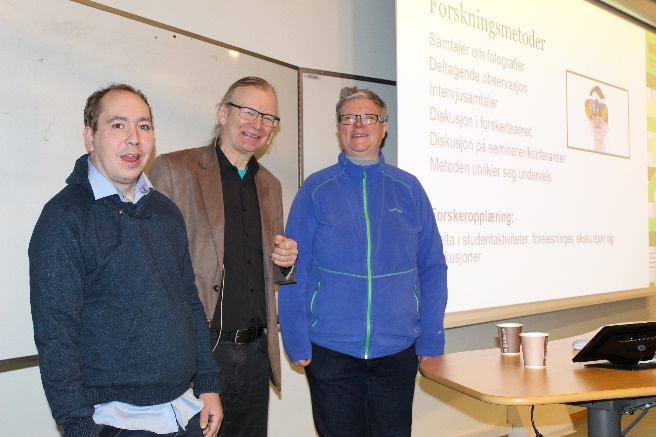 Seminaret er digitalt via et program som heter Zoom. Du får lenke til seminaret når du melder deg på, med en beskrivelse om hvordan du kan komme inn i seminaret. Du bør ha kamera og mikrofon på din pc for å få fullt utbytte av å være med.  Du kan sitte alene, eller være med på seminaret sammen med andre der du jobber eller bor. Det er gratis å delta. Trenger du hjelp med Zoom? Siden ikke alle er vant med å bruke Zoom, så har Camilla Hopen mulighet for å hjelpe deg mandag 20.9.21 klokken 19-21, (altså kvelden før seminaret). Send epostadressen din til henne på epost camillahopen@yahoo.no, så sender vi deg en lenke du skal logge inn på.  Hilde Lunde, epost: hlunde@oslomet.no vil være tilgjengelig sammen med Camilla. Om du ikke får til å logge deg inn på lenken du får tilsendt, så sender du mail med telefonnummer til Camilla, epost camillahopen@yahoo.no, så ringer vi deg opp.Frist for påmelding: 1.9.21. Du kan melde deg på seminaret her. https://forms.office.com/Pages/ResponsePage.aspx?id=NRci47kmrE6tD0chdXpQ-ISen648rzFBgHa7VCno94lUMFE1RFA1WDFNWldSSVlBTFI5VU9ISklZNi4uProgram 21.9.21 kl. 14 – 16Det er lurt å logge seg på litt før klokka 14, så du er sikker på å få med deg seminaret fra starten. Du kommer først inn i et venterom, før vi begynner møtet. 14.00. -14.10 	Arbeidsutvalget i nettverket ønsker velkommen og introduserer temaet, forelesere og tilretteleggere som leder seminaret.14.10.-14.30 	Medforskerne Hege Christin Nilsson og Tom Remi Kongsmo, sammen med forsker Frank Jarle Bruun fra Høgskolen i Innlandet presenterer temaet «Hvordan forske på temaet arbeid? Tanker om hvordan medforskere og forskere kan forske sammen».  14.30-14.45		Pause14.45.-15.15 	Diskusjon i grupper (i Zoom deles dere i grupper som kalles «breakout rooms».  Spørsmål og tanker skrives i et program som heter Padlet. 15.15.-15.30 	Pause15.30.-15.45 	Vi samles i plenum og går gjennom kommentarene som er skrevet på Padlet15.45-16.00 	 Avslutning hvor vi spør: Hvordan har dette fungert for deg? Synes du vi skal ha flere slike seminar?Hvis vi skal ha flere seminar, hva skal vi snakke om neste gang/Hvis du vil lese noe før seminaret, her er et lesetips!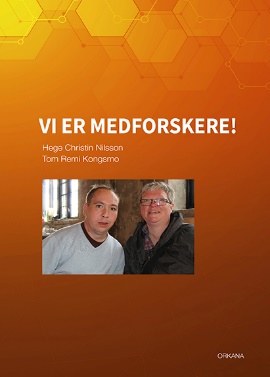 Nilsson, H.C. & Kongsmo, T.R. (2021). Vi er medforskere! Orkana forlag. Nettverket har også en facebookside hvor du kan være medlem om du vil: https://www.facebook.com/groups/491672821242137Velkommen til seminar, vi gleder oss til å møte deg!Hilsen arbeidsutvalget for nettverk for inkluderende forskning sammen med personer med utviklingshemming: Synne Skarsaune, Frank Jarle Bruun, Kari Megrund, Gerd Hilde Lunde, Sylvia Åsen Viken, Aud Elisabeth Witsø, May Østby og Gunn Eva S. Myren